Муниципальное бюджетное дошкольное образовательное учреждение«Детский сад № 5 «Теремок» с.Погореловка Корочанского района Белгородской области»Конспект НОДпо математическому развитию детей старшего дошкольного возраста«В гостях у семи гномов»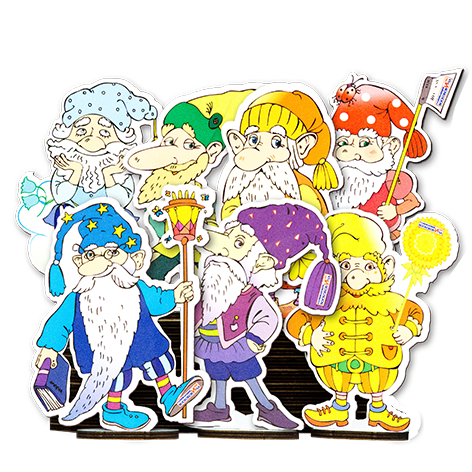 Подготовила:ВоспитательМБДОУ «Детский сад № 5 «Теремок» с.Погореловка»Горбунова Е.В.с.Погореловка, 2019г.Педагогическая находкаТема: В гостях у семи гномовЦель: закрепление математических знаний и умений в игровой деятельности, развитие познавательной активности  у детей старшего дошкольного возраста.Задачи:- упражнять в счёте в пределах 10 в прямом и обратном порядке, закреплять навыки порядкового счета;- формировать у воспитанников знания о покупательной силе денежных знаков;-закреплять умения  решать  арифметические задачи и моделировать их решение с помощью моделей-заместителей;- формировать умения сравнивать, находить решение поставленной задачи с помощью проведения эксперимента, анализировать, делать выводы, устанавливать взаимосвязи и закономерности;-развивать у детей внимание, память, логическое мышление, слуховое восприятие;- учить основам самоанализа, замечать и исправлять свои ошибки и помогать друг другу;- воспитывать интерес к математике, настойчивость в достижении цели.Оборудование: воздушные шарики, письмо, развивающее пособие «Коврограф Ларчик» В.В.Воскобовича, разноцветные гномики, магнитные доски, палочки Кюизинера, набор игрушек с ценниками, кошелек с деньгами, три бутылочки разного размера с окрашенной водой, три одинаковых прозрачных стаканчика, набор картинок для математической игры.ХОД НОДОрганизационный момент. Приветствие.-Здравствуйте ребята!  Давайте встанем в круг, возьмёмся за руки, улыбнёмся друг другу.Собрались все дети в круг,Я – твой друг и ты – мой друг.Вместе за руки возьмемсяИ друг другу  улыбнемся!-Ребята, а у вас хорошее настроение? А давайте улыбнемся гостям и поделимся с ними своим настроением.-Посмотрите, какие у нас красивые шарики. Давайте посчитаем, сколько их? А теперь назовите, какого они цвета? Молодцы. А что здесь еще есть? Тут письмо. Давайте прочтем его и узнаем от кого оно. Письмо от жителей  страны математики – веселых гномов.Здравствуйте,  ребята!Хотите познакомиться  с нашей дружной командой разноцветных гномиков? Если да, то  мы предлагаем вам отправиться в волшебный лес, где  мы приготовили для вас  испытания. Надеемся, что вы с легкостью их пройдете. Удачи!  Гномики-Отправимся в путешествие? Чтобы справиться со всеми трудностями, вы должны быть сообразительными, смелыми, внимательными и наблюдательными. Ну что, не передумали? Тогда давайте начнем!2. Основная частьА вы любите путешествовать? На чём можно путешествовать? (ответы детей) А на чем мы отправимся в наше путешествие? Занимайте места. В путь…1 остановка  ( На магнитной доске находится  изображение Гномика Кохле  и лесенки из палочек Кюизинера. На столе для каждого ребенка подготовлен набор палочек для построения лесенки)Ребята, мы с вами добрались до первой остановки. Кто это? Это же гномик Кохле. Он грустный, ему очень хочется поиграть. Поиграем?Задание такое: постройте лесенку от самой длинной палочки до самой короткой (на магнитной доске лесенка).Какая палочка по цвету на третьем месте, какому числу она соответствует?Какая палочка по цвету находится между 3 и 5, какому числу она соответствует?Какая по счету синяя, красная и т.д .Какому числу соответствует желтая палочка? Молодцы, справились с заданием! Как вы думаете гномик Кохле  доволен?-Хорошо, отправляемся дальше. На чем?-Занимаем места. В путь…2 остановка(на магнитной доске изображение гномика Охле, рядом импровизированный прилавок, на котором находятся игрушки с прикрепленными ценниками) -Ребята, посмотрите, а здесь живёт гномик Охле. Какого он цвета? Он приготовил для вас необычное задание. -Посмотрите, что это такое? (воспитатель показывает кошелек).-Для чего он нужен? -А что такое деньги?-Охле предлагает вам сходить за покупками в магазин. Посчитайте, сколько у гномика денег?-Какие игрушки он может купить?-Может ли он купить машинку? Почему?-Может ли он купить мяч? Останутся ли у него деньги? Сколько?-Молодцы ребята! Как вы думаете, справились ли вы с заданием? Я думаю, гномик Охле доволен нами. Хорошо, отправляемся дальше. На чем?-Занимаем места. В путь…3 остановка(дети останавливаются возле Коврографа «Ларчик», на котором прикреплены изображения двух гномов)-Ребята, посмотрите здесь гномики Желе и Зеле. Они собрались на день рождение к гномику Геле. Они решили подарить ему воздушные шарики. У Желе их 5, а у Зеле их 3. Выложите, пожалуйста, количество фишками. Сколько будет шариков у нашего именинника? Выложите ответ фишками.-Молодцы, ребята! Вы хорошо справились с заданием! На чем отправляемся дальше? В путь…4 остановка (на столике стоят бутылочки разного размера с подкрашенной водой и одинаковые пустые стаканчики)-Ребята, гномик Селе большой выдумщик и экспериментатор. Он предлагает вам определить одинаковый ли объем воды налит в каждой бутылочке? Как вы думаете? Почему? А теперь давайте, это проверим опытным путем. Перелейте, пожалуйста, воду в стаканчики. Они одинаковые или нет? Что получилось? Так одинаковый ли объем воды был в бутылочках или нет? А почему вам показалось, что нет?-Молодцы, ребята! Вы хорошо справились с заданием! На чем отправляемся дальше? В путь…5 остановка-Ребята, а вы любите играть? Гномик Фи предлагает вам интересную игру. А ну, попробуйте, ребята,От меня не отставатьИ заданья сложныеБыстро выполнять.Сколько елочек зеленых,Столько сделайте наклонов.Сколько маленьких кружковСтолько сделайте прыжков.Сколько на лугу коров,Столько сделайте хлопков.Приседайте столько раз,Сколько шариков у нас.Молодцы ребята! Справились. А теперь, нам пора возвращаться обратно в детский сад. Я предлагаю отправиться на ракете (или самолете) Отправляемся в путь. Считаем 10, 9, 8 …Пуск.3.Заключительная часть-Вот мы и вернулись в наш детский сад. Ребята, а вам понравилось путешествие? Кого мы встречали на каждой остановке? Как их зовут? Сложные были задания? А какое задание было самым сложным? А какое задание вам больше всего понравилось?- Ребята, за то, что вы такие молодцы, так хорошо справились со всем, разноцветные гномики приготовили для вас сладкий подарок. (Педагог дарит детям коробку с конфетами). А я вам, говорю спасибо за веселое путешествие и хорошую кампанию. Все доброго, до новых встреч!